The LamplighterFEBRUARY 2013Cohansey Baptist Church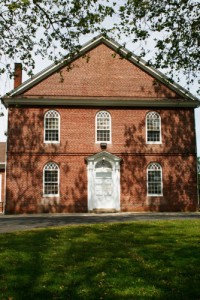 714 Roadstown RoadBridgeton, NJ 08302856 – 455 - 7787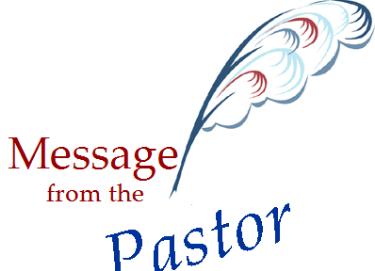 Greetings Saints!  I trust that this message finds you well and in good spirits!  It is amazing how fast time flies, as we are now embarking on the second month of 2013.  This year so far has been good for me personally and for us collectively as a church.  Just last Sunday, we were blessed to be able to welcome back Reverend David Laubuach who pastored Cohansey over thirty years ago.  I am a firm believer that we must embrace the past, in order that it can inform our present, and prepare us for the future.As I am writing this my heart is heavy because recently a friend of mine lost his ongoing battle with cancer.  It was a reminder that this earthly life is fleeting at best and that we must do now what we may not be able to do tomorrow.  As I have tried to reconcile this young loss of life in my mind, I am reminded by scripture that our goal in life, “…whether at home or absent, (is) to be pleasing to Him. “ (2 Corinthians 5:9b)Therefore, my goal and our goal must always be to please God.  That in itself may seem to be a daunting task but the reality is that on numerous occasions, God has already told us what we should do to please Him.  We can begin by loving Him with everything that is inside of us and the outgrowth of this brand of love includes loving our neighbors and enemies.  I wonder what would happen in our local church, our community, our state, and our nation if we truly sought to exercise the love of God.  I am convinced that revival would break out and the question of, ‘what must I do to be saved’ would be on the lips of the masses. God has told us to show mercy and work towards justice.  We must not remain silent if we are faced with injustice; instead, we must speak boldly and clearly about what our Christian faith informs us to believe.  How can we please God?  We can forgive liberally, encourage often, and exercise compassion in times of need.  Simply put, we can “…be doers of the word, and not hearers only.” (James 1:22)We must continually strive to put the scriptures into practice.  Like anything else in life the more you use it, the better you get at it.  As I think about my friend, I am reminded of the fragility of human life and therefore, in the days that I have left I must strive to be pleasing to God, will you join me?I pray for you often and look forward to seeing you each week.  May God bless you and keep you this day and always.Your Brother in Christ,Reverend Alexander G. HoustonPastor 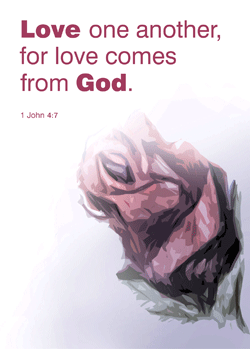 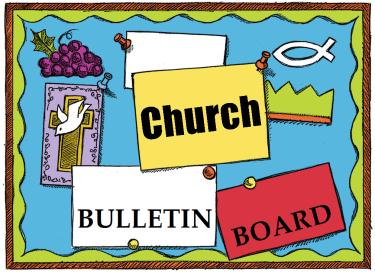 B.Y.FTeen Retreat   February 22 – 24  Grades 7 – 12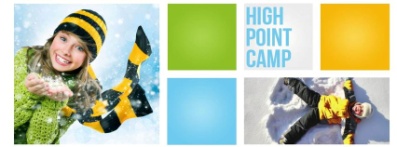 High Point Camp brings you the whole camp experience, from exciting activities to quality spiritual training in a Christ-centered environment. You will enjoy lots of singing, skits, new games, ping-pong, foosball, carpetball, basketball, tubing (weather permitting), and more. For more details contact Julie Fleetwood @ 455-3190.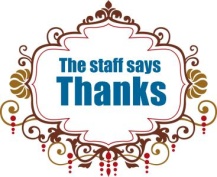 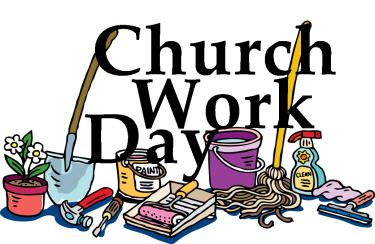 Saturday, February 9th from 9 AM – Noon will be an opportunity to work together in Christian fellowship as we beautify the parsonage. We will be scraping, painting, cleaning, etc. Please sign-up on the sheet in the narthex. See you there!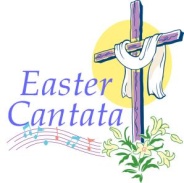 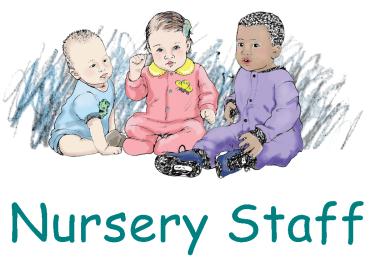 We are looking for one volunteer each week to assist our nursery staff. If you would like to help please see the sign-up sheet in the narthex. Feel free to sign up for a specific Sunday if you’d like. Thank you!The Bereavement Committee is requesting volunteers to provide a covered dish for funerals held at Cohansey. If you would like to volunteer and provide a dish on needed occasions please sign up in the narthex. Thank You!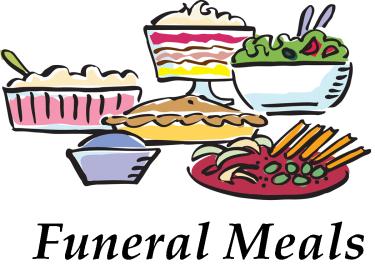 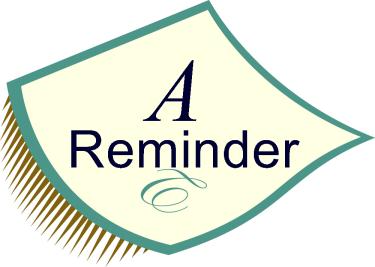 Remember the next newsletter articles, announcements, pictures, etc. are due, February 15, 2013. You can put them in the Newsletter mailbox, email them to me or call me. My email address is: nohowmom@comcast.net and my phone number is 856-455–2574. Thank you!Thank you to all of those who faithfully give of their time and assemble the newsletter each month.The choir is beginning rehearsals for our Easter cantata, “The Story – The Musical”, arranged and orchestrated by David Hamilton. The music was inspired by the book, “The Story.” Anyone interested in joining us for this Easter portion of “the grandest and most compelling story of all time” is welcome. Rehearsals start on February 11th at 8 PM in the sanctuary, preceded by regular choir rehearsal at 7 PM. There will be NO rehearsals on Monday, February 4, 2013. 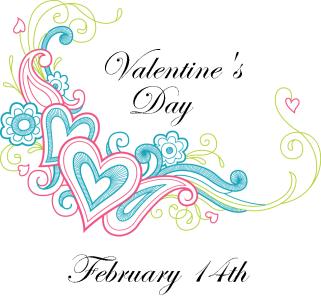 (continued)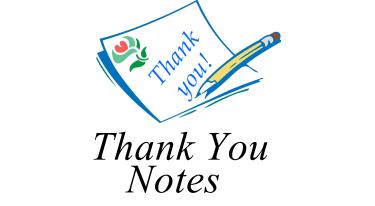 Aaron Silver would like to thank his church family for all the prayers and cards he received during his brief illness.Dear Cohansey Baptist,I would like to sincerely thank the Cohansey Baptist Prayer group, Workers for Christ Class, and all of our church family and friends for your prayers, cards, flowers and concerns while I was in the hospital and at home recovering from pneumonia. It meant so much and your thoughtfulness was deeply appreciated.Sincerely, Sharon ThomasBridgeton Area Lenten Services Theme: The Miracles of Christ All Service Times @ 7:00 pmWednesday, February 13, 2013 Location: Berean Baptist Church Speaker: Pastor Alexander G. HoustonSubject:  Mark 5:25-34 “A Reach of Faith” Special Music: Cohansey Baptist Church Wednesday, February 20, 2013 Location: Cohansey Baptist Church Speaker: Pastor Ken Scovell   Subject:  Mark 5: 1-20 “Legion”Special Music: Berean Baptist Church Wednesday, February 27, 2013Location: Pearl Street Baptist Church Speaker: Pastor Aleksander SaarSubject: John 11:20-44 “Raising of Lazarus” Special Music: First Baptist Church  Wednesday, March 6, 2013 Location: Central Baptist Church Speaker: Pastor Albert Morgan Subject: Luke 17: 11-19 “Ten Lepers” Special Music: Union Baptist Temple Wednesday, March 13, 2013 Location: Union Baptist Temple Speaker: Pastor Lou Spyes Jr. Subject: John 9 “This I Know” Special Music: Central Baptist Church Wednesday, March 20, 2013 Location: First Baptist of Bridgeton Speaker: Pastor David McCollum Subject: Matthew 14: 22-33 “Walking on the Water”Special Music: Pearl Street Baptist Church Thursday, March 28, 2013 Location: Berean Baptist Church Speaker: Pastor Jerry FortunatoSubject:  Luke 22:14-34 “Sitting with the Enemy”Special Music: Pearl Street Baptist Church The offerings collected throughout our Lenten Services will support two worthy causes: the ABCNJ Disaster Relief Fund and the Second Baptist Church of Atlantic City.  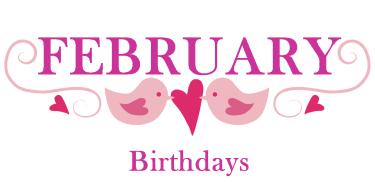 1	Billy Williams, III4	Ashleigh Elwell5           David Ely9  	 Kevin M.Stanfa, Sr.10	 Kim Mayhew11	 Joshua Bonham12	 Jeanette Bokma13	 Jim Johnson	 Kim Johnson	 Cindy Fithian14	Kristine Halter	Frances Newkirk15	Danny VanMeter16	Ryan Hitchner18	Bobbi Jo Hitchner	Megan Davis19 	Ava Houston23	Kelly Hilbert24	Nicole Gandy26	Jeremy Dickinson****If your name is not on our Birthday List or there needs to be a correction or your name has changed please let me know by calling 856-455-2574 or by email at nohowmom@comcast.net. Thank you****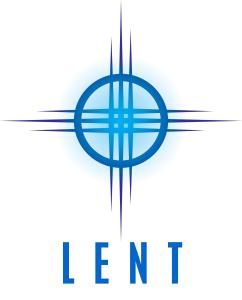 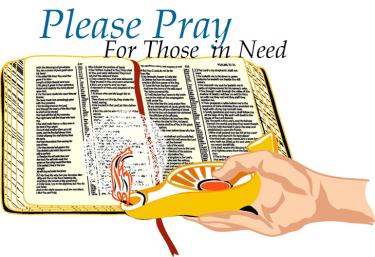 Please continue to pray for Linda Hill that blood counts are favorable for her to complete her treatments. Pray also for Ken and Matt.Prayers of sympathy for the family of Karl Renne. Karl went home to be with Lord this past week. Especially keep Lenore in prayer. Prayers of praise that John Carman’s tests were all negative for any cancer.Congratulations to Patti Reeves on the birth of her grandson.Prayers of praise for the fellowship we had with missionaries, Mark and Lera Hamilton.Pray for Connie Ford’s niece, Emily Conhey, whose newborn passed away at birth. Please Pray for healing and travel for Ed and Miriam Noyes, ABC missionaries to the Congo. Miriam had cancer related surgery. Pray for her recovery and treatment. Ed returned to the Congo on January 29th. Pray for safety.Prayers of praise that Tom Laquitara’s cancer is now in remission. Praise God for healing.Please keep Amy Silver’s niece, Penny Dunkelberger, in prayer as she continues to recover.Prayers of praise that Sherry Willis’s brother-in-law, Dennis Gaggini, is now home and recuperating from bladder surgery.Pray for David Cissioli who is the grandfather of Everett Levick’s son-in-law. David has heart problems and was hospitalized. He was released from the hospital and is now on hospice care. Please pray for David and the family as they travel this road together.Shut-Ins: Janet Bonaldo		Ashley GuntowRetirement Homes:  Ed SmithNursing Homes:Don Brammer	          Anna Dickerson 	     Arthur Levick 	         Jeanette Merritt	       Alice Moore                Ruth LevickBattling Cancer:  Gloria Branca             Emily Horton	         Erin Kennedy	         Giavana Krumaker    Jonathan Lopez           Debbie Marks Kale            Jeff Mortimer                   Marion Nickopolous      Jose` Nieto 	           Louise Orsini	         Jerry Oswald 	           Ed Peterson	         Cindy Frederick	           Ron Rouver	         Mike Scavelli	           Brenda Snyder	         Jayme Wright                  Debbie Johnson            Mildred Gibe     	           Paige Whitesell                                                            Serious Condition:                                               Dave Borrelli	            	In the Service:Mike Dunkelberger	Mark Elwell	      Ryan Fitian	             Andy Guth	         Kyle Mihalecz	             Nicky Mihalecz	      Brian Schier	             Doug Shimp	   Russell Shinn	             Shauna Sloan Jamili Andrew Tobin		Lance ShestakoffCollege Students:Katelyn Bayzick               Tyler Davenport Amaryllis DeJesus	  Ashleigh Elwell     Sheli Loud        	   	  David Johnson     Sean Pedrick		  Ashley Shafer    Jeremy Shafer		  Samantha Tobin  Samuel Tobin		   Zack Tuthill          Josh Weber		   Megan West                                                 Jen Maltese		   Ric Maltese“I have called you by name,” says the Lord to each of us. “You are mine” (Isaiah 43:1). Thank you, God, for claiming and loving me. Amen.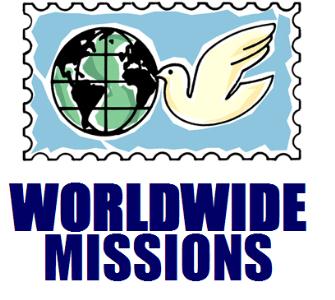 What is the mission of American Baptist Home Mission Societies (ABHMS)?
ABHMS ministers as the caring heart, serving hands, going feet and prophetic voice of Jesus Christ—establishing ministries of discipleship, community and justice along with equipping and networking followers of Jesus to transform persons, congregations, neighborhoods and cultures throughout the United States and Puerto Rico. What is the vision of ABHMS?
We seek to bring to bear the whole gospel on persons, congregations, communities and cultures, sharing God's love in word and deed in places and spaces where God's grace is not yet fully manifest. Our vision encompasses discipleship, community and justice. What is the theme for the America for Christ (AFC) Offering 2013?
"Building Communities of Hope" Matthew 5:13-16 What is the financial goal for the AFC Offering 2013?
The financial goal for this year is $1,200,000. What is the distribution of the total AFC Offering 2013?
The offering is distributed in three parts:
—29% supports regional ministries*
—59% supports the ministries of ABHMS (From the 59%, the Neighborhood Action Program receives 20%.) 
—12% supports the offering's promotional and deputation costsWhat Home Mission ministries are supported? Developing Discipleship From Maine to Nebraska, 80—plus American Baptist churches participated in Missional Church Learning Experience groups, learning about becoming congregations that focus outside, rather than inside, the walls of their sanctuaries. The resulting outreach profoundly touched communities through dozens of programs, such as "Feed My Sheep," a free soup kitchen; "Building Bridges," which provides moving services, family Christmas baskets and community education about domestic violence issues in partnership with a local women's shelter; 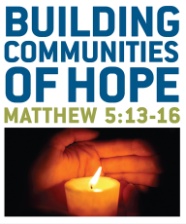 ABHMS welcomed 12 new chaplains and pastoral counselors endorsed to share the life changing news of the Gospel with men and women in prisons, hospitals, counseling centers, chapels and churches throughout the United States and on foreign shores. More than 600 active chaplains and pastoral counselors ministered throughout the year, along with active and retired chaplains and pastoral counselors who served in more than 115 local churches throughout the United States. More than 75 churches in more than seven regions and four academic settings participated in ABHMS "Got Style?" presentations about the strategy for congregational transformation, evangelism and holistic discipleship. Building Community ABHMS facilitated the placement of 732 volunteers across the United States and Puerto Rico. Domestic development grants distributed by ABHMS totaled $150,000. In seven states, from Massachusetts to Wisconsin, these grants supported a youth summer jobs program; the expansion of an outreach program to teens, senior adults and unemployed; training 500 justice ministry workers in prisoner reentry projects; scholarships for a children's bereavement camp. Twenty-four Neighborhood Action Program Christian center staff and board members gathered in Caguas, Puerto Rico, at an annual conference sponsored by ABHMS to share inspiration as well as practical insight about the community ministries they lead.Pursuing Justice ABHMS celebrated 65 years of ecumenical partnership with the Immigration and Refugee Program of Church World Service (CWS). More than 500,000 refugees have been settled by CWS' 37 communion partners since the program's inception; ABHMS alone has sponsored 105,000-plus. In 2011, ABHMS sponsored 2,084 refugees from 19 countries, including 657 from Cuba, 485 from Burma and 383 from Iraq. Also, ABHMS provided more than $60,000 to churches working with refugees. An ABHMS/Cleveland Baptist Association prison ministry pilot project launched in 2010 resulted in C.O.T.A.A.N. (Covenant Outreach Through Advocacy and Agency Networking), a new ministry at Cleveland's Covenant Baptist Church that assists female returning citizens ABHMS gathered with 30 other denominations in Connecticut at the Kaleidoscope Institute's Northeast region meeting and training event for diversity practitioners. 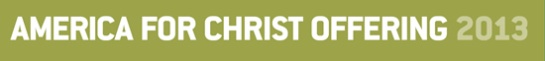 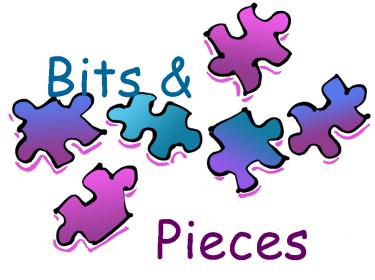 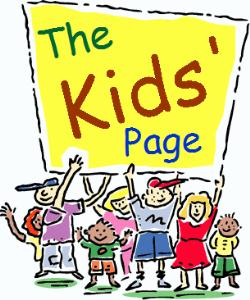 Memory Verse: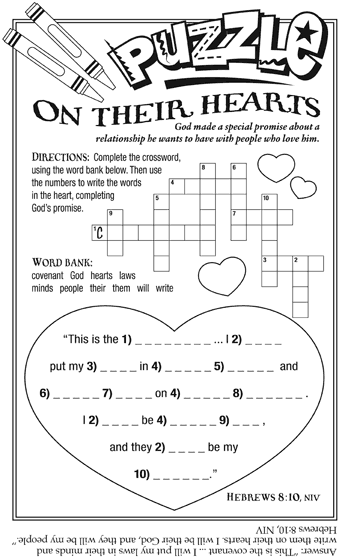 These things I command you, 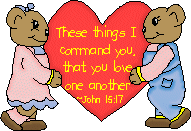 that you love one another.~John 15:17Jokes/Riddles:Q: Why do fish live in salt water?
A: Because pepper makes them sneeze!Q: Why did the computer squeak?
A: Because someone stepped on its mouse!Q: Why do basketball players love donuts?
A: Because they dunk them!Puzzle:Bible Quiz:Who were the craftsmen appointed by the Lord to design the Tent of Meeting and its furnishings while Israel was still in the wilderness before entering the Promised Land? 

A. Moses and Joshua 
B. Bezalel and Oholiab 
C. Judah and Reuben 
D. David and Jonathan 

Answer: (See Exodus 31:1-11.)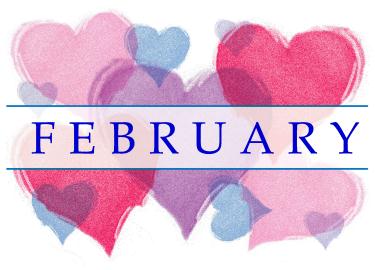  2013		  	                 Church Meetings, Activities & EventsLenten Hope
Lent is an occasion for us to journey with Christ … into tomorrow. For you never walk with Christ long but what the dawn breaks, the sun shines and hope breaks through. 

—C. Neil Straight 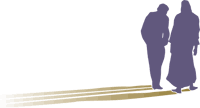 An Exciting EulogySome men were talking about death and dying when this question came up: “What would you want people to say about you at your funeral?” 

One replied, “I’d want people to say, ‘He was a great and compassionate humanitarian who cared about those in need.’” 

A second said, “I’d want people to say, ‘He was a good father and husband, whose life was a fine example for others to follow.’” 

A third answered, “I’d like them to say, ‘Look, he’s moving!’” SUNDAYMONDAYTUESDAYWEDNESDAYTHURSDAYFRIDAYSATURDAY“There is no remedy for love but to love more.” 

—Henry David Thoreau.12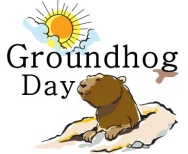 3Communion Sunday9:30 AM Sunday School10:30 AM Morning Worship6-7:30 PM BYF - Here47 PM NO CHOIR5 9 AM  Prayer Group610:30 AM – Manor7 PM Bible Study7 7:30 – 8:30 PM Praise Band Rehearsal899 AM – Noon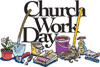 109:30 AM Sunday School10:30 AM Morning Worship6 PM – 7:30 BYF116 PM Hand Chimes7 PM Choir 8 PM Cantata129 AM Prayer Group6:30 PM Trustees7 PM Deacons 7 PM Missions Com7 PM Music Comm.137 PM Lenten Service@ Berean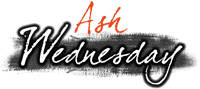 147:30 – 8:30 PM Praise Band Rehearsal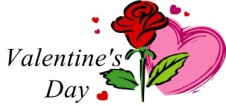 15 Lamplighter Articles Due16179:30 AM Sunday School10:30 AM Morning Worship6 PM -7:30 BYF 186 PM Hand Chimes7 PM Choir 8 PM CantataPresident’s Day199 AM Prayer Group7 PM C.E. Board207 PM Lenten Service@Cohansey21 7:30 – 8:30 PMPraise Band Rehearsal6:30 PM- White                   Cross22Sr. Youth GroupWinter Retreat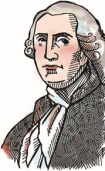 23Sr. Youth GroupWinter Retreat249:30 AM Sunday School10:30 AM Morning WorshipSr. Youth Retreat256 PM Hand Chimes7 PM Choir 8 PM Cantata269 AM Prayer Group277 PM Bible Study286:30 White Cross7:30 – 8:30 PM Praise Band Rehearsal“He has a right to criticize who has a heart to help.” 

—Abraham Lincoln